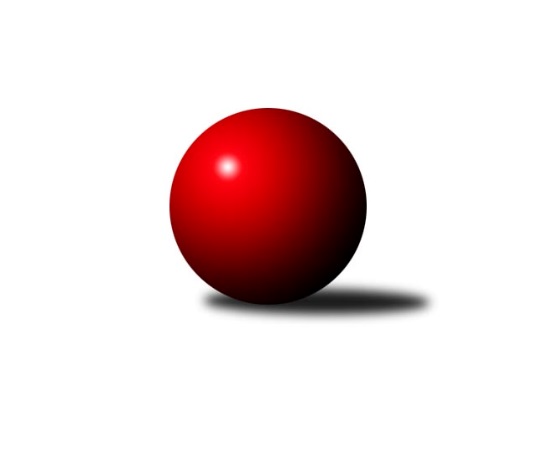 Č.1Ročník 2013/2014	14.9.2013Nejlepšího výkonu v tomto kole: 3390 dosáhlo družstvo: HKK Olomouc ˝A˝2. KLM B 2013/2014Výsledky 1. kolaSouhrnný přehled výsledků:TJ Červený Kostelec  	- TJ Prostějov ˝A˝	7:1	3374:3314	13.0:11.0	14.9.TJ Rostex Vyškov ˝A˝	- KK Slovan Rosice	8:0	3273:3149	17.0:7.0	14.9.SKK Hořice	- TJ Opava˝A˝	6:2	3289:3267	12.5:11.5	14.9.TJ Horní Benešov ˝A˝	- TJ Sokol Vracov	6:2	3346:3272	11.0:13.0	14.9.KK Blansko 	- TJ Lokomotiva Česká Třebová	3:5	3297:3327	12.0:12.0	14.9.HKK Olomouc ˝A˝	- KK Zábřeh	5:3	3390:3330	14.0:10.0	14.9.Tabulka družstev:	1.	TJ Rostex Vyškov ˝A˝	1	1	0	0	8.0 : 0.0 	17.0 : 7.0 	 3273	2	2.	TJ Červený Kostelec	1	1	0	0	7.0 : 1.0 	13.0 : 11.0 	 3374	2	3.	SKK Hořice	1	1	0	0	6.0 : 2.0 	12.5 : 11.5 	 3289	2	4.	TJ Horní Benešov ˝A˝	1	1	0	0	6.0 : 2.0 	11.0 : 13.0 	 3346	2	5.	HKK Olomouc ˝A˝	1	1	0	0	5.0 : 3.0 	14.0 : 10.0 	 3390	2	6.	TJ Lokomotiva Česká Třebová	1	1	0	0	5.0 : 3.0 	12.0 : 12.0 	 3327	2	7.	KK Blansko	1	0	0	1	3.0 : 5.0 	12.0 : 12.0 	 3297	0	8.	KK Zábřeh	1	0	0	1	3.0 : 5.0 	10.0 : 14.0 	 3330	0	9.	TJ Sokol Vracov	1	0	0	1	2.0 : 6.0 	13.0 : 11.0 	 3272	0	10.	TJ Opava˝A˝	1	0	0	1	2.0 : 6.0 	11.5 : 12.5 	 3267	0	11.	TJ Prostějov ˝A˝	1	0	0	1	1.0 : 7.0 	11.0 : 13.0 	 3314	0	12.	KK Slovan Rosice	1	0	0	1	0.0 : 8.0 	7.0 : 17.0 	 3149	0Podrobné výsledky kola:	 TJ Červený Kostelec  	3374	7:1	3314	TJ Prostějov ˝A˝	Pavel Novák	149 	 153 	 143 	145	590 	 3:1 	 575 	 167	133 	 138	137	Bronislav Diviš	Štěpán Schuster	141 	 151 	 141 	141	574 	 2:2 	 573 	 122	145 	 159	147	Miroslav Znojil	Lukáš Janko	147 	 126 	 141 	132	546 	 2:2 	 525 	 139	132 	 119	135	Michal Smejkal	Martin Mýl	139 	 128 	 123 	143	533 	 2:2 	 557 	 129	143 	 149	136	Jan Pernica	Aleš Nedomlel	129 	 133 	 150 	158	570 	 2:2 	 569 	 145	134 	 144	146	Petr Černohous	Jan Adamů *1	141 	 122 	 153 	145	561 	 2:2 	 515 	 142	127 	 125	121	Josef Čapkarozhodčí: střídání: *1 od 61. hodu František Adamů st.Nejlepší výkon utkání: 590 - Pavel Novák	 TJ Rostex Vyškov ˝A˝	3273	8:0	3149	KK Slovan Rosice	Jiří Trávníček	138 	 119 	 142 	134	533 	 3:1 	 548 	 135	153 	 137	123	Jiří Zemek	Petr Pevný	142 	 137 	 141 	142	562 	 4:0 	 511 	 135	119 	 132	125	Petr Streubel st.	Miroslav Míšek	126 	 134 	 115 	140	515 	 2:2 	 501 	 140	114 	 131	116	Adam Palko	Jaromír Čapek	121 	 129 	 142 	139	531 	 2:2 	 517 	 128	131 	 131	127	Ivo Fabík	Eduard Varga	144 	 143 	 145 	149	581 	 4:0 	 534 	 134	125 	 128	147	Dalibor Matyáš	Luděk Rychlovský	130 	 152 	 143 	126	551 	 2:2 	 538 	 148	137 	 122	131	Jaromír Šularozhodčí: Nejlepší výkon utkání: 581 - Eduard Varga	 SKK Hořice	3289	6:2	3267	TJ Opava˝A˝	Radek Kroupa	145 	 148 	 162 	142	597 	 4:0 	 516 	 139	133 	 124	120	Petr Wolf	Vojtěch Tulka *1	117 	 119 	 121 	127	484 	 0:4 	 586 	 148	164 	 138	136	Přemysl Žáček	Jaromír Šklíba	138 	 148 	 143 	123	552 	 1:3 	 552 	 139	135 	 146	132	Martin Marek	Ivan Vondráček	160 	 133 	 131 	139	563 	 2.5:1.5 	 541 	 124	132 	 146	139	Marek Hynar	Martin Hažva	132 	 138 	 138 	151	559 	 2:2 	 552 	 126	146 	 146	134	Jiří Vícha	Miroslav Nálevka	126 	 137 	 135 	136	534 	 3:1 	 520 	 122	125 	 149	124	Petr Bracekrozhodčí: střídání: *1 od 61. hodu Zdeněk MěkotaNejlepší výkon utkání: 597 - Radek Kroupa	 TJ Horní Benešov ˝A˝	3346	6:2	3272	TJ Sokol Vracov	Miroslav Petřek ml.	135 	 133 	 133 	140	541 	 2:2 	 551 	 153	136 	 129	133	Pavel Polanský ml. ml.	Kamil Kubeša	154 	 144 	 146 	152	596 	 2:2 	 550 	 160	145 	 127	118	Petr Polanský	Bohuslav Čuba	141 	 127 	 152 	143	563 	 3:1 	 502 	 132	131 	 117	122	Pavel Polanský st. st.	Zdeněk Černý	123 	 151 	 131 	141	546 	 2:2 	 531 	 115	135 	 137	144	František Svoboda	Zbyněk Černý	132 	 128 	 159 	144	563 	 2:2 	 542 	 146	130 	 143	123	Tomáš Procházka	Tomáš Černý	126 	 134 	 133 	144	537 	 0:4 	 596 	 143	139 	 143	171	Jan Tužilrozhodčí: Nejlepšího výkonu v tomto utkání: 596 kuželek dosáhli: Kamil Kubeša, Jan Tužil	 KK Blansko 	3297	3:5	3327	TJ Lokomotiva Česká Třebová	Roman Porubský	138 	 131 	 141 	122	532 	 0:4 	 577 	 139	138 	 149	151	Petr Holanec	Martin Procházka	139 	 162 	 128 	125	554 	 1:3 	 561 	 145	129 	 138	149	Rudolf Stejskal	Jakub Flek	153 	 142 	 127 	130	552 	 3:1 	 529 	 143	134 	 116	136	Jiří Kmoníček	Petr Havíř	144 	 146 	 112 	146	548 	 3:1 	 523 	 139	121 	 127	136	Zdeněk Markl	Martin Honc	142 	 137 	 129 	143	551 	 3:1 	 543 	 127	129 	 148	139	Josef Gajdošík	Michal Hrdlička	155 	 150 	 131 	124	560 	 2:2 	 594 	 133	143 	 151	167	Pavel Píčrozhodčí: Nejlepší výkon utkání: 594 - Pavel Píč	 HKK Olomouc ˝A˝	3390	5:3	3330	KK Zábřeh	Theodor Marančák	144 	 141 	 146 	141	572 	 4:0 	 545 	 141	124 	 142	138	Jiří Michálek	Jiří Němec	170 	 138 	 137 	136	581 	 1:3 	 596 	 141	156 	 147	152	Martin Sitta	Karel Zubalík	127 	 114 	 131 	138	510 	 1:3 	 560 	 111	158 	 141	150	Jiří Flídr	Ladislav Stárek	160 	 133 	 144 	137	574 	 2:2 	 588 	 170	148 	 140	130	Lukáš Horňák	Jiří Zezulka	150 	 144 	 134 	134	562 	 3:1 	 524 	 125	135 	 126	138	Josef Sitta	Radek Havran	169 	 139 	 126 	157	591 	 3:1 	 517 	 138	148 	 117	114	Marek Ollingerrozhodčí: Nejlepší výkon utkání: 596 - Martin SittaPořadí jednotlivců:	jméno hráče	družstvo	celkem	plné	dorážka	chyby	poměr kuž.	Maximum	1.	Radek Kroupa 	SKK Hořice	597.00	369.0	228.0	1.0	1/1	(597)	2.	Jan Tužil 	TJ Sokol Vracov	596.00	383.0	213.0	3.0	1/1	(596)	3.	Martin Sitta 	KK Zábřeh	596.00	395.0	201.0	3.0	1/1	(596)	4.	Kamil Kubeša 	TJ Horní Benešov ˝A˝	596.00	403.0	193.0	3.0	1/1	(596)	5.	Pavel Píč 	TJ Lokomotiva Česká Třebová	594.00	365.0	229.0	0.0	1/1	(594)	6.	Radek Havran 	HKK Olomouc ˝A˝	591.00	380.0	211.0	0.0	1/1	(591)	7.	Pavel Novák 	TJ Červený Kostelec  	590.00	387.0	203.0	4.0	1/1	(590)	8.	Lukáš Horňák 	KK Zábřeh	588.00	372.0	216.0	3.0	1/1	(588)	9.	Přemysl Žáček 	TJ Opava˝A˝	586.00	384.0	202.0	6.0	1/1	(586)	10.	Eduard Varga 	TJ Rostex Vyškov ˝A˝	581.00	360.0	221.0	2.0	1/1	(581)	11.	Jiří Němec 	HKK Olomouc ˝A˝	581.00	370.0	211.0	2.0	1/1	(581)	12.	Petr Holanec 	TJ Lokomotiva Česká Třebová	577.00	392.0	185.0	2.0	1/1	(577)	13.	Bronislav Diviš 	TJ Prostějov ˝A˝	575.00	387.0	188.0	4.0	1/1	(575)	14.	Ladislav Stárek 	HKK Olomouc ˝A˝	574.00	373.0	201.0	5.0	1/1	(574)	15.	Štěpán Schuster 	TJ Červený Kostelec  	574.00	376.0	198.0	5.0	1/1	(574)	16.	Miroslav Znojil 	TJ Prostějov ˝A˝	573.00	386.0	187.0	4.0	1/1	(573)	17.	Theodor Marančák 	HKK Olomouc ˝A˝	572.00	383.0	189.0	4.0	1/1	(572)	18.	Aleš Nedomlel 	TJ Červený Kostelec  	570.00	389.0	181.0	3.0	1/1	(570)	19.	Petr Černohous 	TJ Prostějov ˝A˝	569.00	379.0	190.0	7.0	1/1	(569)	20.	Ivan Vondráček 	SKK Hořice	563.00	366.0	197.0	3.0	1/1	(563)	21.	Bohuslav Čuba 	TJ Horní Benešov ˝A˝	563.00	370.0	193.0	1.0	1/1	(563)	22.	Zbyněk Černý 	TJ Horní Benešov ˝A˝	563.00	373.0	190.0	1.0	1/1	(563)	23.	Petr Pevný 	TJ Rostex Vyškov ˝A˝	562.00	350.0	212.0	1.0	1/1	(562)	24.	Jiří Zezulka 	HKK Olomouc ˝A˝	562.00	366.0	196.0	4.0	1/1	(562)	25.	Rudolf Stejskal 	TJ Lokomotiva Česká Třebová	561.00	357.0	204.0	2.0	1/1	(561)	26.	Jiří Flídr 	KK Zábřeh	560.00	366.0	194.0	3.0	1/1	(560)	27.	Michal Hrdlička 	KK Blansko 	560.00	376.0	184.0	3.0	1/1	(560)	28.	Martin Hažva 	SKK Hořice	559.00	381.0	178.0	1.0	1/1	(559)	29.	Jan Pernica 	TJ Prostějov ˝A˝	557.00	378.0	179.0	7.0	1/1	(557)	30.	Martin Procházka 	KK Blansko 	554.00	384.0	170.0	4.0	1/1	(554)	31.	Jiří Vícha 	TJ Opava˝A˝	552.00	339.0	213.0	1.0	1/1	(552)	32.	Martin Marek 	TJ Opava˝A˝	552.00	344.0	208.0	2.0	1/1	(552)	33.	Jakub Flek 	KK Blansko 	552.00	348.0	204.0	3.0	1/1	(552)	34.	Jaromír Šklíba 	SKK Hořice	552.00	360.0	192.0	2.0	1/1	(552)	35.	Luděk Rychlovský 	TJ Rostex Vyškov ˝A˝	551.00	369.0	182.0	2.0	1/1	(551)	36.	Pavel Polanský ml.  ml.	TJ Sokol Vracov	551.00	377.0	174.0	12.0	1/1	(551)	37.	Martin Honc 	KK Blansko 	551.00	386.0	165.0	6.0	1/1	(551)	38.	Petr Polanský 	TJ Sokol Vracov	550.00	352.0	198.0	2.0	1/1	(550)	39.	Jiří Zemek 	KK Slovan Rosice	548.00	342.0	206.0	0.0	1/1	(548)	40.	Petr Havíř 	KK Blansko 	548.00	382.0	166.0	1.0	1/1	(548)	41.	Zdeněk Černý 	TJ Horní Benešov ˝A˝	546.00	356.0	190.0	2.0	1/1	(546)	42.	Lukáš Janko 	TJ Červený Kostelec  	546.00	356.0	190.0	5.0	1/1	(546)	43.	Jiří Michálek 	KK Zábřeh	545.00	378.0	167.0	6.0	1/1	(545)	44.	Josef Gajdošík 	TJ Lokomotiva Česká Třebová	543.00	367.0	176.0	3.0	1/1	(543)	45.	Tomáš Procházka 	TJ Sokol Vracov	542.00	370.0	172.0	4.0	1/1	(542)	46.	Marek Hynar 	TJ Opava˝A˝	541.00	352.0	189.0	1.0	1/1	(541)	47.	Miroslav Petřek  ml.	TJ Horní Benešov ˝A˝	541.00	360.0	181.0	5.0	1/1	(541)	48.	Jaromír Šula 	KK Slovan Rosice	538.00	364.0	174.0	3.0	1/1	(538)	49.	Tomáš Černý 	TJ Horní Benešov ˝A˝	537.00	343.0	194.0	3.0	1/1	(537)	50.	Miroslav Nálevka 	SKK Hořice	534.00	351.0	183.0	3.0	1/1	(534)	51.	Dalibor Matyáš 	KK Slovan Rosice	534.00	359.0	175.0	0.0	1/1	(534)	52.	Jiří Trávníček 	TJ Rostex Vyškov ˝A˝	533.00	343.0	190.0	1.0	1/1	(533)	53.	Martin Mýl 	TJ Červený Kostelec  	533.00	377.0	156.0	5.0	1/1	(533)	54.	Roman Porubský 	KK Blansko 	532.00	360.0	172.0	9.0	1/1	(532)	55.	Jaromír Čapek 	TJ Rostex Vyškov ˝A˝	531.00	342.0	189.0	5.0	1/1	(531)	56.	František Svoboda 	TJ Sokol Vracov	531.00	346.0	185.0	4.0	1/1	(531)	57.	Jiří Kmoníček 	TJ Lokomotiva Česká Třebová	529.00	358.0	171.0	4.0	1/1	(529)	58.	Michal Smejkal 	TJ Prostějov ˝A˝	525.00	368.0	157.0	4.0	1/1	(525)	59.	Josef Sitta 	KK Zábřeh	524.00	330.0	194.0	2.0	1/1	(524)	60.	Zdeněk Markl 	TJ Lokomotiva Česká Třebová	523.00	355.0	168.0	10.0	1/1	(523)	61.	Petr Bracek 	TJ Opava˝A˝	520.00	350.0	170.0	7.0	1/1	(520)	62.	Ivo Fabík 	KK Slovan Rosice	517.00	328.0	189.0	4.0	1/1	(517)	63.	Marek Ollinger 	KK Zábřeh	517.00	363.0	154.0	9.0	1/1	(517)	64.	Petr Wolf 	TJ Opava˝A˝	516.00	333.0	183.0	10.0	1/1	(516)	65.	Miroslav Míšek 	TJ Rostex Vyškov ˝A˝	515.00	362.0	153.0	4.0	1/1	(515)	66.	Josef Čapka 	TJ Prostějov ˝A˝	515.00	362.0	153.0	7.0	1/1	(515)	67.	Petr Streubel  st.	KK Slovan Rosice	511.00	352.0	159.0	4.0	1/1	(511)	68.	Karel Zubalík 	HKK Olomouc ˝A˝	510.00	361.0	149.0	8.0	1/1	(510)	69.	Pavel Polanský st.  st.	TJ Sokol Vracov	502.00	351.0	151.0	8.0	1/1	(502)	70.	Adam Palko 	KK Slovan Rosice	501.00	351.0	150.0	3.0	1/1	(501)Sportovně technické informace:Starty náhradníků:registrační číslo	jméno a příjmení 	datum startu 	družstvo	číslo startu
Hráči dopsaní na soupisku:registrační číslo	jméno a příjmení 	datum startu 	družstvo	Program dalšího kola:2. kolo21.9.2013	so	10:00	TJ Sokol Vracov - KK Blansko 	21.9.2013	so	10:00	TJ Opava˝A˝ - HKK Olomouc ˝A˝	21.9.2013	so	10:00	TJ Červený Kostelec   - TJ Rostex Vyškov ˝A˝	21.9.2013	so	12:00	TJ Prostějov ˝A˝ - TJ Lokomotiva Česká Třebová	21.9.2013	so	14:00	KK Slovan Rosice - SKK Hořice	21.9.2013	so	15:30	KK Zábřeh - TJ Horní Benešov ˝A˝	Nejlepší šestka kola - absolutněNejlepší šestka kola - absolutněNejlepší šestka kola - absolutněNejlepší šestka kola - absolutněNejlepší šestka kola - dle průměru kuželenNejlepší šestka kola - dle průměru kuželenNejlepší šestka kola - dle průměru kuželenNejlepší šestka kola - dle průměru kuželenNejlepší šestka kola - dle průměru kuželenPočetJménoNázev týmuVýkonPočetJménoNázev týmuPrůměr (%)Výkon1xRadek KroupaHořice5971xJan TužilVracov107.715961xMartin SittaZábřeh A5961xKamil KubešaHor.Beneš.A107.715961xKamil KubešaHor.Beneš.A5961xEduard VargaVyškov A107.385811xJan TužilVracov5961xRadek KroupaHořice106.865971xPavel PíčČ. Třebová5941xMartin SittaZábřeh A1065961xRadek HavranOlomouc˝A˝5911xPavel PíčČ. Třebová105.54594